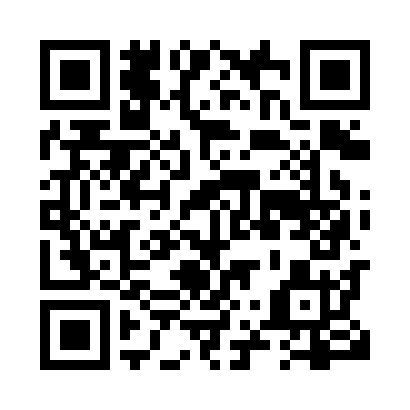 Prayer times for Sanmaur, Quebec, CanadaMon 1 Jul 2024 - Wed 31 Jul 2024High Latitude Method: Angle Based RulePrayer Calculation Method: Islamic Society of North AmericaAsar Calculation Method: HanafiPrayer times provided by https://www.salahtimes.comDateDayFajrSunriseDhuhrAsrMaghribIsha1Mon3:005:0112:596:278:5810:582Tue3:005:0112:596:278:5710:583Wed3:015:021:006:278:5710:584Thu3:015:031:006:278:5710:585Fri3:025:031:006:278:5610:586Sat3:025:041:006:278:5610:587Sun3:035:051:006:268:5510:588Mon3:035:061:006:268:5510:579Tue3:045:071:016:268:5410:5710Wed3:045:081:016:268:5310:5711Thu3:055:091:016:258:5310:5712Fri3:055:091:016:258:5210:5613Sat3:065:101:016:258:5110:5614Sun3:075:111:016:248:5010:5415Mon3:095:121:016:248:5010:5216Tue3:115:141:016:238:4910:5117Wed3:135:151:016:238:4810:4918Thu3:155:161:016:228:4710:4719Fri3:175:171:026:228:4610:4520Sat3:195:181:026:218:4510:4421Sun3:215:191:026:218:4410:4222Mon3:235:201:026:208:4310:4023Tue3:255:211:026:208:4110:3824Wed3:275:231:026:198:4010:3625Thu3:295:241:026:188:3910:3426Fri3:315:251:026:188:3810:3227Sat3:335:261:026:178:3710:2928Sun3:355:271:026:168:3510:2729Mon3:375:291:026:158:3410:2530Tue3:395:301:026:148:3310:2331Wed3:415:311:026:138:3110:21